О допуске к государственной итоговой аттестации студентов образовательных программ «Инжиниринг в электронике» и «Прикладная физика» МИЭМ НИУ ВШЭ ПРИКАЗЫВАЮ:Допустить к государственной итоговой аттестации студентов 2 курса магистратуры образовательных программ «Инжиниринг в электронике» и «Прикладная физика», направления подготовки 11.04.04. Электроника и наноэлектроника, МИЭМ НИУ ВШЭ, очной формы обучения, в связи с завершением освоения образовательной программы в полном объеме, согласно списку (приложение).Заместитель Директора МИЭМ НИУ ВШЭ						А.Е. АбрамешинРегистрационный номер: 2.15-02/1804-02 Дата регистрации: 18.04.2017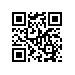 